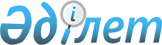 Мәслихаттың 2016 жылғы 21 желтоқсандағы № 93 "Қостанай қаласының 2017-2019 жылдарға арналған бюджеті туралы" шешіміне өзгерістер енгізу туралыҚостанай облысы Қостанай қаласы мәслихатының 2017 жылғы 4 желтоқсандағы № 199 шешімі. Қостанай облысының Әділет департаментінде 2017 жылғы 11 желтоқсанда № 7357 болып тіркелді
      2008 жылғы 4 желтоқсандағы Қазақстан Республикасы Бюджет кодексінің 104, 106-баптарына сәйкес Қостанай қалалық мәслихаты ШЕШІМ ҚАБЫЛДАДЫ:
      1. Мәслихаттың 2016 жылғы 21 желтоқсандағы № 93 "Қостанай қаласының 2017-2019 жылдарға арналған бюджеті туралы" шешіміне (Нормативтік құқықтық актілерді мемлекеттік тіркеу тізілімінде № 6771 тіркелген, 2017 жылғы 11 қаңтарда Қазақстан Республикасы нормативтік құқықтық актілерінің электрондық түрдегі эталондық бақылау банкінде жарияланған) мынадай өзгерістер енгізілсін:
      көрсетілген шешімнің 1-тармағы жаңа редакцияда жазылсын: 
      "1. Қостанай қаласының 2017-2019 жылдарға арналған бюджеті тиісінше 1, 2 және 3-қосымшаларға сәйкес, оның ішінде 2017 жылға мынадай көлемдерде бекітілсін:
      1) кірістер – 38257464,1 мың теңге, оның iшiнде:
      салықтық түсімдер бойынша – 21700176,7 мың теңге;
      салықтық емес түсімдер бойынша – 125266,0 мың теңге;
      негiзгi капиталды сатудан түсетiн түсiмдер бойынша – 1769500,0 мың теңге;
      трансферттер түсімі бойынша – 14662521,4 мың теңге;
      2) шығындар – 42813558,7 мың теңге;
      3) таза бюджеттiк кредиттеу – 904220,7 мың теңге, оның ішінде:
      бюджеттік кредиттер – 926769,0 мың теңге;
      бюджеттік кредиттерді өтеу – 22548,3 мың теңге;
      4) қаржы активтерімен операциялар бойынша сальдо – 1614227,0 мың теңге, оның ішінде:
      қаржы активтерін сатып алу – 1614227,0 мың теңге;
      5) бюджет тапшылығы (профициті) – -7074542,3 мың теңге;
      6) бюджет тапшылығын қаржыландыру (профицитін пайдалану) – 7074542,3 мың теңге.";
      көрсетілген шешімнің 4, 5-тармақтары жаңа редакцияда жазылсын:
      "4. 2017 жылға арналған қалалық бюджетте республикалық және облыстық бюджеттерден нысаналы ағымдағы трансферттер түсімінің көзделгені ескерілсін, оның ішінде:
      оқу кезеңінде негізгі қызметкерді алмастырғаны үшін мұғалімдерге қосымша ақы төлеуге 11839,3 мың теңге;
      "Өрлеу" жобасы бойынша шартты ақшалай көмекті енгізуге 6804,0 мың теңге сомасында;
      Қазақстан Республикасында мүгедектердің құқықтарын қамтамасыз ету және өмір сүру сапасын жақсарту жөніндегі 2012-2018 жылдарға арналған іс-шаралар жоспарын іске асыруға 70824,0 мың теңге сомасында;
      еңбек нарығын дамытуға 63499,0 мың теңге сомасында;
      білім беру объектілерін терроризмге қарсы қорғалуын қамтамасыз ету мақсатында бейнебақылау жүйесі жабдығын жеткізу және монтаждау бойынша қызметтерге ақы төлеуге 66688,0 мың теңге сомасында;
      сандық білім беру инфрақұрылымын құруға 38542,0 мың теңге сомасында;
      арнайы бағыттағы аудитті жүргізуге және бухгалтерлерді оқытуға 6415,9 мың теңге сомасында;
      мектептерді күрделі жөндеуге 413106,0 мың теңге сомасында;
      көшелерді күрделі жөндеуге 1396000,0 мың теңге сомасында;
      көшелерді орташа және ағымдағы жөндеуге 2251300,0 мың теңге сомасында;
      Береке шағын ауданының егжей-тегжейлі жоспарының жобасын әзірлеуге 12245,6 мың теңге сомасында;
      жануарлардың энзоотиялық аурулары бойынша ветеринариялық іс-шараларды жүргізуге 96,0 мың теңге сомасында;
      инсинераторларды пайдалана отырып биологиялық қалдықтарды кәдеге жаратуға 6158,1 мың теңге сомасында;
      үкіметтік емес ұйымдарда мемлекеттік әлеуметтік тапсырысты орналастыруға 21906,0 мың теңге сомасында;
      Нәтижелі жұмыспен қамтуды және жаппай кәсіпкерлікті дамытудың 2017-2021 жылдарға арналған бағдарламасы шеңберінде еңбек нарығында сұранысқа ие кәсіптер мен дағдылар бойынша жұмысшы кадрларды қысқа мерзімді кәсіптік оқытуға 70028,0 мың теңге сомасында;
      халықты жұмыспен қамту орталықтарында электрондық кезек жүйесі жабдығын сатып алуға және монтаждауға 2490,0 мың теңге сомасында;
      "Қостанай қаласы әкімдігінің дене шынықтыру және спорт бөлімінің Қостанай қаласы әкімдігінің Орталық стадионы" мемлекеттік коммуналдық қазыналық кәсіпорынын күрделі жөндеуге 1063859,7 мың теңге сомасында.
      5. 2017 жылға арналған қалалық бюджетте республикалық және облыстық бюджеттерден қаражаттар түсімінің көзделгені ескерілсін, оның ішінде:
      бастауыш, негізгі, орта және жалпы орта білім беру объектілерін салуға және реконструкциялауға нысаналы трансферті 273968,0 мың теңге сомасында;
      мектепке дейінгі тәрбие мен оқыту объектілерін салуға және реконструкциялауға нысаналы трансферті 100,0 мың теңге сомасында;
      коммуналдық тұрғын үй қорының тұрғын үйін жобалауға және (немесе) салуға, реконструкциялауға нысаналы трансферті 963864,9 мың теңге сомасында;
      инженерлік-коммуникациялық инфрақұрылымды жобалауға, дамытуға және (немесе) жайластыруға нысаналы трансферті 3334711,2 мың теңге сомасында;
      сумен жабдықтау және су бұру жүйесін дамытуға нысаналы трансферті 98221,2 мың теңге сомасында;
      коммуналдық шаруашылығын дамытуға нысаналы трансферті 705950,4 мың теңге сомасында;
      спорт объектілерін дамытуға нысаналы трансферті 381659,9 мың теңге сомасында;
      жылу-энергетикалық жүйені дамытуға нысаналы трансферті 36466,8 мың теңге сомасында;
      көліктік инфрақұрылымды дамытуға нысаналы трансферті 1729300,0 мың теңге сомасында.";
      көрсетілген шешімнің 7, 8-тармақтары жаңа редакцияда жазылсын:
      "7. 2017 жылға арналған қалалық бюджетте облыстық бюджеттен қаражаттар түсімінің көзделгені ескерілсін, оның ішінде:
      аудандардың (облыстық маңызы бар қалалардың) бюджеттеріне тұрғын үй жобалауға және (немесе) салуға кредит беруге 4461178,0 мың теңге сомасында.
      8. 2017 жылға арналған қаланың жергілікті атқарушы органының резерві 85474,6 мың теңге сомасында бекітілсін.";
      көрсетілген шешімнің 1, 2, 3-қосымшалары осы шешімнің 1, 2, 3-қосымшаларына сәйкес жаңа редакцияда жазылсын.
      2. Осы шешім 2017 жылдың 1 қаңтарынан бастап қолданысқа енгізіледі.
      КЕЛІСІЛДІ
      "Қостанай қаласы әкімдігінің
      экономика және бюджеттік
      жоспарлау бөлімі" мемлекеттік
      мекемесінің басшысы
      ________________ М. Ержанов Қостанай қаласының 2017 жылға арналған бюджеті Қостанай қаласының 2018 жылға арналған бюджеті Қостанай қаласының 2019 жылға арналған бюджеті
					© 2012. Қазақстан Республикасы Әділет министрлігінің «Қазақстан Республикасының Заңнама және құқықтық ақпарат институты» ШЖҚ РМК
				
      Сессия төрағасы, № 6 сайлау
округі бойынша депутаты

С. Шуменбаев

      Қостанай қалалық
мәслихатының хатшысы

Б. Сандыбеков
Мәслихаттың
2017 жылғы 4 желтоқсандағы
№ 199 шешіміне 1-қосымшаМәслихаттың
2016 жылғы 21 желтоқсандағы
№ 93 шешіміне 1-қосымша
Санаты
Санаты
Санаты
Санаты
Сомасы,

мың теңге
Сыныбы
Сыныбы
Сыныбы
Сомасы,

мың теңге
Ішкі сыныбы
Ішкі сыныбы
Сомасы,

мың теңге
Атауы
Сомасы,

мың теңге
I. Кірістер 
38257464,1
1
00
0
Салықтық түсімдер 
21700176,7
1
01
0
Табыс салығы 
10346846
1
01
2
Жеке табыс салығы 
10346846
1
03
0
Әлеуметтік салық 
7565923,7
1
03
1
Әлеуметтік салық 
7565923,7
1
04
0
Меншікке салынатын салықтар 
2765426
1
04
1
Мүлікке салынатын салықтар
1740635
1
04
3
Жер салығы
159200
1
04
4
Көлік құралдарына салынатын салық 
865519
1
04
5
Бірынғай жер салығы
72
1
05
0
Тауарларға, жұмыстарға және қызметтерге салынатын ішкі салықтар 
634772
1
05
2
Акциздер
151460
1
05
3
Табиғи және басқа да ресурстарды пайдаланғаны үшін түсетін түсімдер
53861
1
05
4
Кәсіпкерлік және кәсіби қызметті жүргізгені үшін алынатын алымдар 
403551
1
05
5
Ойын бизнесіне салық
25900
1
08
0
Заңдық маңызы бар әрекеттерді жасағаны және (немесе) оған уәкілеттігі бар мемлекеттік органдар немесе лауазымды адамдар құжаттар бергені үшін алынатын міндетті төлемдер
387209
1
08
1
Мемлекеттік баж
387209
2
00
0
Салықтық емес түсімдер
125266
2
01
0
Мемлекеттік меншіктен түсетін кірістер 
94281
2
01
5
Мемлекет меншігіндегі мүлікті жалға беруден түсетін кірістер
80992
2
01
9
Мемлекет меншігінен түсетін басқа да кірістер
13289
2
02
0
Мемлекеттік бюджеттен қаржыландырылатын мемлекеттік мекемелердің тауарларды (жұмыстарды, қызметтерді) өткізуінен түсетін түсімдер
81
2
02
1
Мемлекеттік бюджеттен қаржыландырылатын мемлекеттік мекемелердің тауарларды (жұмыстарды, қызметтерді) өткізуінен түсетін түсімдер
81
2
04
0
Мемлекеттік бюджеттен қаржыландырылатын, сондай-ақ Қазақстан Республикасы Ұлттық Банкінің бюджетінен (шығыстар сметасынан) қамтылатын және қаржыландырылатын мемлекеттік мекемелер салатын айыппұлдар, есімпұлдар, санкциялар, өндіріп алулар
2889
2
04
1
Мұнай секторы ұйымдарынан түсетін түсімдерді қоспағанда, мемлекеттік бюджеттен қаржыландырылатын, сондай-ақ Қазақстан Республикасы Ұлттық Банкінің бюджетінен (шығыстар сметасынан) қамтылатын және қаржыландырылатын мемлекеттік мекемелер салатын айыппұлдар, есімпұлдар, санкциялар, өндіріп алулар
2889
2
06
0
Басқа да салықтық емес түсiмдер
28015
2
06
1
Басқа да салықтық емес түсiмдер
28015
3
00
0
Негізгі капиталды сатудан түсетін түсімдер
1769500
3
01
0
Мемлекеттік мекемелерге бекітілген мемлекеттік мүлікті сату
1568000
3
01
1
Мемлекеттік мекемелерге бекітілген мемлекеттік мүлікті сату
1568000
3
03
0
Жерді және материалдық емес активтерді сату
201500
3
03
1
Жерді сату
192500
3
03
2
Материалдық емес активтерді сату
9000
4
00
0
Трансферттердің түсімдері
14662521,4
4
02
0
Мемлекеттік басқарудың жоғары тұрған органдарынан түсетін трансферттер
14662521,4
4
02
2
Облыстық бюджеттен түсетін трансферттер
14662521,4
Функционалдық топ
Функционалдық топ
Функционалдық топ
Функционалдық топ
Функционалдық топ
Функционалдық топ
Сомасы,

мың теңге
Кіші функция 
Кіші функция 
Кіші функция 
Кіші функция 
Кіші функция 
Сомасы,

мың теңге
Бюджеттік бағдарламалардың әкімшісі
Бюджеттік бағдарламалардың әкімшісі
Бюджеттік бағдарламалардың әкімшісі
Бюджеттік бағдарламалардың әкімшісі
Сомасы,

мың теңге
Бағдарлама
Бағдарлама
Бағдарлама
Сомасы,

мың теңге
Кіші бағдарлама
Кіші бағдарлама
Сомасы,

мың теңге
Атауы
Сомасы,

мың теңге
II. Шығындар
42813558,7
01
Жалпы сипаттағы мемлекеттік қызметтер
366860,7
1
Мемлекеттік басқарудың жалпы функцияларын орындайтын өкілді, атқарушы және басқа органдар
214279,4
112
Аудан (облыстық маңызы бар қала) мәслихатының аппараты
20697,5
001
Аудан (облыстық маңызы бар қала) мәслихатының қызметін қамтамасыз ету жөніндегі қызметтер
20497,5
003
Мемлекеттік органның күрделі шығыстары
200
122
Аудан (облыстық маңызы бар қала) әкімінің аппараты
193581,9
001
Аудан (облыстық маңызы бар қала) әкімінің қызметін қамтамасыз ету жөніндегі қызметтер
180674,3
003
Мемлекеттік органның күрделі шығыстары
12907,6
2
Қаржылық қызмет
54950,2
452
Ауданның (облыстық маңызы бар қаланың) қаржы бөлімі
45180,3
001
Ауданның (облыстық маңызы бар қаланың) бюджетін орындау және коммуналдық меншігін басқару саласындағы мемлекеттік саясатты іске асыру жөніндегі қызметтер 
41888,3
010
Жекешелендіру, коммуналдық меншікті басқару, жекешелендіруден кейінгі қызмет және осыған байланысты дауларды реттеу
2342
018
Мемлекеттік органның күрделі шығыстары
950
489
Ауданның (облыстық маңызы бар қаланың) мемлекеттік активтер және сатып алу бөлімі
9769,9
001
Жергілікті деңгейде мемлекеттік активтер мен сатып алуды басқару саласындағы мемлекеттік саясатты іске асыру жөніндегі қызметтер
8948,8
003
Мемлекеттік органның күрделі шығыстары
679,8
005
Жекешелендіру, коммуналдық меншікті басқару, жекешелендіруден кейінгі қызмет және осыған байланысты дауларды реттеу
141,3
5
Жоспарлау және статистикалық қызмет
23705,6
453
Ауданның (облыстық маңызы бар қаланың) экономика және бюджеттік жоспарлау бөлімі
23705,6
001
Экономикалық саясатты, мемлекеттік жоспарлау жүйесін қалыптастыру және дамыту саласындағы мемлекеттік саясатты іске асыру жөніндегі қызметтер
23255,6
004
Мемлекеттік органның күрделі шығыстары
450
9
Жалпы сипаттағы өзге де мемлекеттiк қызметтер
73925,5
458
Ауданның (облыстық маңызы бар қаланың) тұрғын үй-коммуналдық шаруашылығы, жолаушылар көлігі және автомобиль жолдары бөлімі
73925,5
001
Жергілікті деңгейде тұрғын үй-коммуналдық шаруашылығы, жолаушылар көлігі және автомобиль жолдары саласындағы мемлекеттік саясатты іске асыру жөніндегі қызметтер
73656,9
013
Мемлекеттік органның күрделі шығыстары
268,6
02
Қорғаныс
172841,2
1
Әскери мұқтаждар 
53133,4
122
Аудан (облыстық маңызы бар қала) әкімінің аппараты
53133,4
005
Жалпыға бірдей әскери міндетті атқару шеңберіндегі іс-шаралар
53133,4
2
Төтенше жағдайлар жөнiндегi жұмыстарды ұйымдастыру
119707,8
122
Аудан (облыстық маңызы бар қала) әкімінің аппараты
119707,8
006
Аудан (облыстық маңызы бар қала) ауқымындағы төтенше жағдайлардың алдын алу және оларды жою
119707,8
03
Қоғамдық тәртіп, қауіпсіздік, құқықтық, сот, қылмыстық-атқару қызметі
66500
9
Қоғамдық тәртіп және қауіпсіздік саласындағы басқа да қызметтер
66500
458
Ауданның (облыстық маңызы бар қаланың) тұрғын үй-коммуналдық шаруашылығы, жолаушылар көлігі және автомобиль жолдары бөлімі
66500
021
Елдi мекендерде жол қозғалысы қауiпсiздiгін қамтамасыз ету
66500
04
Білім беру
10241597,2
1
Мектепке дейінгі тәрбие және оқыту
3213541,9
464
Ауданның (облыстық маңызы бар қаланың) білім бөлімі
3213441,9
009
Мектепке дейінгі тәрбие мен оқыту ұйымдарының қызметін қамтамасыз ету
1790495,9
040
Мектепке дейінгі білім беру ұйымдарында мемлекеттік білім беру тапсырысын іске асыруға
1422946
467
Ауданның (облыстық маңызы бар қаланың) құрылыс бөлімі
100
037
Мектепке дейiнгi тәрбие және оқыту объектілерін салу және реконструкциялау
100
2
Бастауыш, негізгі орта және жалпы орта білім беру
6110308,8
464
Ауданның (облыстық маңызы бар қаланың) білім бөлімі
5699816,3
003
Жалпы білім беру
5291053,3
006
Балаларға қосымша білім беру 
408763
465
Ауданның (облыстық маңызы бар қаланың) дене шынықтыру және спорт бөлімі
135927
017
Балалар мен жасөспірімдерге спорт бойынша қосымша білім беру
135927
467
Ауданның (облыстық маңызы бар қаланың) құрылыс бөлімі
274565,5
024
Бастауыш, негізгі орта және жалпы орта білім беру объектілерін салу және реконструкциялау
274565,5
9
Білім беру саласындағы өзге де қызметтер
917746,5
464
Ауданның (облыстық маңызы бар қаланың) білім бөлімі
917746,5
001
Жергілікті деңгейде білім беру саласындағы мемлекеттік саясатты іске асыру жөніндегі қызметтер
30157
005
Ауданның (облыстық маңызы бар қаланың) мемлекеттік білім беру мекемелер үшін оқулықтар мен оқу-әдістемелік кешендерді сатып алу және жеткізу
243334,2
007
Аудандық (қалалық) ауқымдағы мектеп олимпиадаларын және мектептен тыс іс-шараларды өткізу
7688
012
Мемлекеттік органның күрделі шығыстары
300
015
Жетім баланы (жетім балаларды) және ата-аналарының қамқорынсыз қалған баланы (балаларды) күтіп-ұстауға қамқоршыларға (қорғаншыларға) ай сайынға ақшалай қаражат төлемі
89518,1
022
Жетім баланы (жетім балаларды) және ата-анасының қамқорлығынсыз қалған баланы (балаларды) асырап алғаны үшін Қазақстан азаматтарына біржолғы ақша қаражатын төлеуге арналған төлемдер
4094
067
Ведомстволық бағыныстағы мемлекеттік мекемелерінің және ұйымдарының күрделі шығыстары
542655,2
06
Әлеуметтік көмек және әлеуметтік қамсыздандыру
1015468
1
Әлеуметтiк қамсыздандыру
72351
451
Ауданның (облыстық маңызы бар қаланың) жұмыспен қамту және әлеуметтік бағдарламалар бөлімі
53766
005
Мемлекеттік атаулы әлеуметтік көмек
26385,7
016
18 жасқа дейінгі балаларға мемлекеттік жәрдемақылар
16761,7
025
"Өрлеу" жобасы бойынша келісілген қаржылай көмекті енгізу
10618,6
464
Ауданның (облыстық маңызы бар қаланың) білім бөлімі
18585
030
Патронат тәрбиешілерге берілген баланы (балаларды) асырап бағу 
18585
2
Әлеуметтік көмек
753654
451
Ауданның (облыстық маңызы бар қаланың) жұмыспен қамту және әлеуметтік бағдарламалар бөлімі
753654
002
Жұмыспен қамту бағдарламасы
171738,2
006
Тұрғын үйге көмек көрсету
58550
007
Жергілікті өкілетті органдардың шешімі бойынша мұқтаж азаматтардың жекелеген топтарына әлеуметтік көмек
211365
010
Үйден тәрбиеленіп оқытылатын мүгедек балаларды материалдық қамтамасыз ету
6169
013
Белгіленген тұрғылықты жері жоқ тұлғаларды әлеуметтік бейімдеу
89234,3
014
Мұқтаж азаматтарға үйде әлеуметтiк көмек көрсету
45676
015
Зейнеткерлер мен мүгедектерге әлеуметтiк қызмет көрсету аумақтық орталығы
38211
017
Мүгедектерді оңалту жеке бағдарламасына сәйкес, мұқтаж мүгедектерді міндетті гигиеналық құралдармен және ымдау тілі мамандарының қызмет көрсетуін, жеке көмекшілермен қамтамасыз ету 
92372
023
Жұмыспен қамту орталықтарының қызметін қамтамасыз ету
40338,5
9
Әлеуметтік көмек және әлеуметтік қамтамасыз ету салаларындағы өзге де қызметтер
189463
451
Ауданның (облыстық маңызы бар қаланың) жұмыспен қамту және әлеуметтік бағдарламалар бөлімі
189463
001
Жергілікті деңгейде халық үшін әлеуметтік бағдарламаларды жұмыспен қамтуды қамтамасыз етуді іске асыру саласындағы мемлекеттік саясатты іске асыру жөніндегі қызметтер 
75055
011
Жәрдемақыларды және басқа да әлеуметтік төлемдерді есептеу, төлеу мен жеткізу бойынша қызметтерге ақы төлеу
1888
021
Мемлекеттік органның күрделі шығыстары
500
050
Қазақстан Республикасында мүгедектердің құқықтарын қамтамасыз ету және өмір сүру сапасын жақсарту жөніндегі 2012 - 2018 жылдарға арналған іс-шаралар жоспарын іске асыру
87624
054
Үкіметтік емес ұйымдарда мемлекеттік әлеуметтік тапсырысты орналастыру 
21906
067
Ведомстволық бағыныстағы мемлекеттік мекемелерінің және ұйымдарының күрделі шығыстары
2490
07
Тұрғын үй-коммуналдық шаруашылық
11424472,1
1
Тұрғын үй шаруашылығы
9066956,8
458
Ауданның (облыстық маңызы бар қаланың) тұрғын үй-коммуналдық шаруашылығы, жолаушылар көлігі және автомобиль жолдары бөлімі
121748,4
002
Мемлекеттiк қажеттiлiктер үшiн жер учаскелерiн алып қою, соның iшiнде сатып алу жолымен алып қою және осыған байланысты жылжымайтын мүлiктi иелiктен айыру
104918,6
003
Мемлекеттік тұрғын үй қорының сақталуын ұйымдастыру
7737,1
004
Азматтардың жекелеген санаттарын тұрғын үймен қамтамасыз ету
3674,2
031
Кондоминиум объектісіне техникалық паспорттар дайындау
4397,5
049
Көп пәтерлі тұрғын үйлерде энергетикалық аудит жүргізу
1021
467
Ауданның (облыстық маңызы бар қаланың) құрылыс бөлімі
8933904,4
003
Коммуналдық тұрғын үй қорының тұрғын үйін жобалау және (немесе) салу, реконструкциялау
5490708,2
004
Инженерлік-коммуникациялық инфрақұрылымды жобалау, дамыту және (немесе) жайластыру
3443196,2
479
Ауданның (облыстық маңызы бар қаланың) тұрғын үй инспекциясы бөлімі 
11304
001
Жергілікті деңгейде тұрғын үй қоры саласындағы мемлекеттік саясатты іске асыру жөніндегі қызметтер
11154
005
Мемлекеттік органның күрделі шығыстары
150
2
Коммуналдық шаруашылық
932330,8
458
Ауданның (облыстық маңызы бар қаланың) тұрғын үй-коммуналдық шаруашылығы, жолаушылар көлігі және автомобиль жолдары бөлімі
932330,8
012
Сумен жабдықтау және су бұру жүйесінің жұмыс істеуі
24758
028
Коммуналдық шаруашылығын дамыту
282099
029
Сумен жабдықтау және су бұру жүйелерін дамыту
125786,5
048
Қаланы және елді мекендерді абаттандыруды дамыту
499687,3
3
Елді мекендерді көркейту
1425184,5
458
Ауданның (облыстық маңызы бар қаланың) тұрғын үй-коммуналдық шаруашылығы, жолаушылар көлігі және автомобиль жолдары бөлімі
1425184,5
015
Елдi мекендердегі көшелердi жарықтандыру
248000
016
Елді мекендердің санитариясын қамтамасыз ету
16800
017
Жерлеу орындарын ұстау және туыстары жоқ адамдарды жерлеу
2012,5
018
Елді мекендерді абаттандыру және көгалдандыру
1158372
08
Мәдениет, спорт, туризм және ақпараттық кеңістік
2397112,7
1
Мәдениет саласындағы қызмет
224071
455
Ауданның (облыстық маңызы бар қаланың) мәдениет және тілдерді дамыту бөлімі
224071
003
Мәдени – демалыс жұмысын қолдау
224071
2
Спорт
1994863,1
465
Ауданның (облыстық маңызы бар қаланың) дене шынықтыру және спорт бөлімі
1613103,2
001
Жергілікті деңгейде дене шынықтыру және спорт саласындағы мемлекеттік саясатты іске асыру жөніндегі қызметтер
17367,7
004
Мемлекеттік органның күрделі шығыстары
641,2
005
Ұлттық және бұқаралық спорт түрлерін дамыту
157185,6
006
Аудандық (облыстық маңызы бар қалалық) деңгейде спорттық жарыстар өткізу 
9285
007
Әртүрлі спорт түрлері бойынша аудан (облыстық маңызы бар қала) құрама командаларының мүшелерін дайындау және олардың облыстық спорт жарыстарына қатысуы
12572
032
Ведомстволық бағыныстағы мемлекеттік мекемелерінің және ұйымдарының күрделі шығыстары
1416051,7
467
Ауданның (облыстық маңызы бар қаланың) құрылыс бөлімі
381759,9
008
Cпорт объектілерін дамыту
381759,9
3
Ақпараттық кеңістік
145861,7
455
Ауданның (облыстық маңызы бар қаланың) мәдениет және тілдерді дамыту бөлімі
114441,5
006
Аудандық (қалалық) кітапханалардың жұмыс істеуі
112437
007
Мемлекеттік тілді және Қазақстан халқының басқа да тілдерін дамыту
2004,5
456
Ауданның (облыстық маңызы бар қаланың) ішкі саясат бөлімі
31420,2
002
Мемлекеттік ақпараттық саясат жүргізу жөніндегі қызметтер
31420,2
9
Мәдениет, спорт, туризм және ақпараттық кеңістікті ұйымдастыру жөніндегі өзге де қызметтер
32316,9
455
Ауданның (облыстық маңызы бар қаланың) мәдениет және тілдерді дамыту бөлімі
16748,5
001
Жергілікті деңгейде тілдерді және мәдениетті дамыту саласындағы мемлекеттік саясатты іске асыру жөніндегі қызметтер
14248,5
010
Мемлекеттік органның күрделі шығыстары
300
032
Ведомстволық бағыныстағы мемлекеттік мекемелерінің және ұйымдарының күрделі шығыстары
2200
456
Ауданның (облыстық маңызы бар қаланың) ішкі саясат бөлімі
15568,4
001
Жергілікті деңгейде ақпарат, мемлекеттілікті нығайту және азаматтардың әлеуметтік сенімділігін қалыптастыру саласында мемлекеттік саясатты іске асыру жөніндегі қызметтер
12831,4
003
Жастар саясаты саласында іс-шараларды іске асыру
2437
006
Мемлекеттік органның күрделі шығыстары
300
09
Отын-энергетика кешенi және жер қойнауын пайдалану
36779,8
1
Отын және энергетика
36779,8
458
Ауданның (облыстық маңызы бар қаланың) тұрғын үй-коммуналдық шаруашылығы, жолаушылар көлігі және автомобиль жолдары бөлімі
36779,8
019
Жылу-энергетикалық жүйені дамыту
36779,8
10
Ауыл, су, орман, балық шаруашылығы, ерекше қорғалатын табиғи аумақтар, қоршаған ортаны және жануарлар дүниесін қорғау, жер қатынастары
94317
1
Ауыл шаруашылығы
68735,5
462
Ауданның (облыстық маңызы бар қаланың) ауыл шаруашылығы бөлімі
24449,9
001
Жергілікте деңгейде ауыл шаруашылығы саласындағы мемлекеттік саясатты іске асыру жөніндегі қызметтер
24199,9
006
Мемлекеттік органның күрделі шығыстары
250
473
Ауданның (облыстық маңызы бар қаланың) ветеринария бөлімі
44285,6
001
Жергілікті деңгейде ветеринария саласындағы мемлекеттік саясатты іске асыру жөніндегі қызметтер
21491,5
003
Мемлекеттік органның күрделі шығыстары
250
005
Мал көмінділерінің (биотермиялық шұңқырлардың) жұмыс істеуін қамтамасыз ету
9658,1
006
Ауру жануарларды санитарлық союды ұйымдастыру
120
007
Қаңғыбас иттер мен мысықтарды аулауды және жоюды ұйымдастыру
7878
009
Жануарлардың энзоотиялық аурулары бойынша ветеринариялық іс-шараларды жүргізу
96
011
Эпизоотияға қарсы іс-шаралар жүргізу
4792
6
Жер қатынастары 
25581,5
463
Ауданның (облыстық маңызы бар қаланың) жер қатынастары бөлімі
25581,5
001
Аудан (облыстық маңызы бар қала) аумағында жер қатынастарын реттеу саласындағы мемлекеттік саясатты іске асыру жөніндегі қызметтер
25123,5
003
Елдi мекендердi жер-шаруашылық орналастыру
158
007
Мемлекеттік органның күрделі шығыстары
300
11
Өнеркәсіп, сәулет, қала құрылысы және құрылыс қызметі
116254,4
2
Сәулет, қала құрылысы және құрылыс қызметі
116254,4
467
Ауданның (облыстық маңызы бар қаланың) құрылыс бөлімі
63361,9
001
Жергілікті деңгейде құрылыс саласындағы мемлекеттік саясатты іске асыру жөніндегі қызметтер 
61522,3
017
Мемлекеттік органның күрделі шығыстары
1839,6
468
Ауданның (облыстық маңызы бар қаланың) сәулет және қала құрылысы бөлімі
52892,5
001
Жергілікті деңгейде сәулет және қала құрылысы саласындағы мемлекеттік саясатты іске асыру жөніндегі қызметтер
38846,5
003
Аудан аумағында қала құрылысын дамыту схемаларын және елді мекендердің бас жоспарларын әзірлеу
13370,8
004
Мемлекеттік органның күрделі шығыстары
675,2
12
Көлік және коммуникация
8503098,1
1
Автомобиль көлігі
8503098,1
458
Ауданның (облыстық маңызы бар қаланың) тұрғын үй-коммуналдық шаруашылығы, жолаушылар көлігі және автомобиль жолдары бөлімі
8503098,1
022
Көлік инфрақұрылымын дамыту
1858431,1
023
Автомобиль жолдарының жұмыс істеуін қамтамасыз ету
6644667
13
Басқалар
108124,2
3
Кәсіпкерлік қызметті қолдау және бәсекелестікті қорғау 
18299,2
469
Ауданның (облыстық маңызы бар қаланың) кәсіпкерлік бөлімі 
18299,2
001
Жергілікті деңгейде кәсіпкерлікті дамыту саласындағы мемлекеттік саясатты іске асыру жөніндегі қызметтер
16992
003
Кәсіпкерлік қызметті қолдау
393
004
Мемлекеттік органның күрделі шығыстары
914,2
9
Басқалар
89825
452
Ауданның (облыстық маңызы бар қаланың) қаржы бөлімі
85474,6
012
Ауданның (облыстық маңызы бар қаланың) жергілікті атқарушы органының резерві
85474,6
453
Ауданның (облыстық маңызы бар қаланың) экономика және бюджеттік жоспарлау бөлімі
4350,4
003
Жергілікті бюджеттік инвестициялық жобалардың техникалық-экономикалық негіздемелерін және мемлекеттік-жекешелік әріптестік жобалардың, оның ішінде концессиялық жобалардың конкурстық құжаттамаларын әзірлеу немесе түзету, сондай-ақ қажетті сараптамаларын жүргізу, мемлекеттік-жекешелік әріптестік жобаларды, оның ішінде концессиялық жобаларды консультациялық сүйемелдеу
4350,4
14
Борышқа қызмет көрсету
5806,6
1
Борышқа қызмет көрсету
5806,6
452
Ауданның (облыстық маңызы бар қаланың) қаржы бөлімі
5806,6
013
Жергілікті атқарушы органдардың облыстық бюджеттен қарыздар бойынша сыйақылар мен өзге де төлемдерді төлеу бойынша борышына қызмет көрсету
5806,6
15
Трансферттер
8264326,7
1
Трансферттер
8264326,7
452
Ауданның (облыстық маңызы бар қаланың) қаржы бөлімі
8264326,7
006
Нысаналы пайдаланылмаған (толық пайдаланылмаған) трансферттерді қайтару 
12699,4
007
Бюджеттік алып қоюлар
8130824
024
Заңнаманы өзгертуге байланысты жоғары тұрған бюджеттің шығындарын өтеуге төменгі тұрған бюджеттен ағымдағы нысаналы трансферттер
38790,7
054
Қазақстан Республикасының Ұлттық қорынан берілетін нысаналы трансферт есебінен республикалық бюджеттен бөлінген пайдаланылмаған (түгел пайдаланылмаған) нысаналы трансферттердің сомасын қайтару
82012,6
III. Таза бюджеттік кредиттеу
904220,7
Бюджеттік кредиттер
926769
07
Тұрғын үй-коммуналдық шаруашылық
926769
1
Тұрғын үй шаруашылығы
926769
458
Ауданның (облыстық маңызы бар қаланың) тұрғын үй-коммуналдық шаруашылығы, жолаушылар көлігі және автомобиль жолдары бөлімі
926769
053
 Жылу, сумен жабдықтау және су бұру жүйелерін реконструкция және құрылыс үшін кредит беру
926769
Бюджеттік кредиттерді өтеу
22548,3
5
Бюджеттік кредиттерді өтеу
22548,3
01
Бюджеттік кредиттерді өтеу
22548,3
2
Бюджеттік кредиттердің сомаларын қайтару
22548,3
02
Жергілікті бюджеттен берілген пайдаланылмаған бюджеттік кредиттерді қайтару
22548,3
IV. Қаржы активтерімен операциялар бойынша сальдо
1614227
Қаржы активтерін сатып алу
1614227
07
Тұрғын үй-коммуналдық шаруашылық
1614227
1
Тұрғын үй шаруашылығы
1614227
458
Ауданның (облыстық маңызы бар қаланың) тұрғын үй-коммуналдық шаруашылығы, жолаушылар көлігі және автомобиль жолдары бөлімі
1614227
054
Қазақстан Республикасының орнықты дамуына және өсуіне жәрдемдесу шеңберінде квазимемлекеттік сектор субъектілерінің жарғылық капиталын ұлғайту
1614227
V. Бюджет тапшылығы (профициті)
-7074542,3
VI. Бюджет тапшылығын қаржыландыру (профицитін пайдалану)
7074542,3Мәслихаттың
2017 жылғы 4 желтоқсандағы
№ 199 шешіміне 2-қосымшаМәслихаттың
2016 жылғы 21 желтоқсандағы
№ 93 шешіміне 2-қосымша
Санаты
Санаты
Санаты
Санаты
Сомасы,

мың теңге
Сыныбы
Сыныбы
Сыныбы
Сомасы,

мың теңге
Ішкі сыныбы
Ішкі сыныбы
Сомасы,

мың теңге
Атауы
Сомасы,

мың теңге
I. Кірістер 
54132212,5
1
00
0
Салықтық түсімдер 
28705780
1
01
0
Табыс салығы 
14643973
1
01
2
Жеке табыс салығы 
14643973
1
03
0
Әлеуметтік салық 
9992068
1
03
1
Әлеуметтік салық 
9992068
1
04
0
Меншікке салынатын салықтар 
3029554
1
04
1
Мүлікке салынатын салықтар
2022062
1
04
3
Жер салығы
195966
1
04
4
Көлік құралдарына салынатын салық 
811450
1
04
5
Бірынғай жер салығы
76
1
05
0
Тауарларға, жұмыстарға және қызметтерге салынатын ішкі салықтар 
690305
1
05
2
Акциздер
182180
1
05
3
Табиғи және басқа да ресурстарды пайдаланғаны үшін түсетін түсімдер
53861
1
05
4
Кәсіпкерлік және кәсіби қызметті жүргізгені үшін алынатын алымдар 
454264
1
08
0
Заңдық маңызы бар әрекеттерді жасағаны және (немесе) оған уәкілеттігі бар мемлекеттік органдар немесе лауазымды адамдар құжаттар бергені үшін алынатын міндетті төлемдер
349880
1
08
1
Мемлекеттік баж
349880
2
00
0
Салықтық емес түсімдер
95658
2
01
0
Мемлекеттік меншіктен түсетін кірістер 
73402
2
01
1
Мемлекеттік кәсіпорындардың таза кірісі бөлігінің түсімдері
642
2
01
5
Мемлекет меншігіндегі мүлікті жалға беруден түсетін кірістер
72760
2
06
0
Басқа да салықтық емес түсiмдер
22256
2
06
1
Басқа да салықтық емес түсiмдер
22256
3
00
0
Негізгі капиталды сатудан түсетін түсімдер
4943789,4
3
01
0
Мемлекеттік мекемелерге бекітілген мемлекеттік мүлікті сату
4803084,4
3
01
1
Мемлекеттік мекемелерге бекітілген мемлекеттік мүлікті сату
4803084,4
3
03
0
Жерді және материалдық емес активтерді сату
140705
3
03
1
Жерді сату
131075
3
03
2
Материалдық емес активтерді сату
9630
4
00
0
Трансферттердің түсімдері
20386985,1
4
02
0
Мемлекеттік басқарудың жоғары тұрған органдарынан түсетін трансферттер
20386985,1
4
02
2
Облыстық бюджеттен түсетін трансферттер
20386985,1
Функционалдық топ
Функционалдық топ
Функционалдық топ
Функционалдық топ
Функционалдық топ
Функционалдық топ
Сомасы,

мың теңге
Кіші функция
Кіші функция
Кіші функция
Кіші функция
Кіші функция
Сомасы,

мың теңге
Бюджеттік бағдарламалардың әкімшісі
Бюджеттік бағдарламалардың әкімшісі
Бюджеттік бағдарламалардың әкімшісі
Бюджеттік бағдарламалардың әкімшісі
Сомасы,

мың теңге
Бағдарлама
Бағдарлама
Бағдарлама
Сомасы,

мың теңге
Кіші бағдарлама
Кіші бағдарлама
Сомасы,

мың теңге
Атауы
Сомасы,

мың теңге
II. Шығындар
52343044,5
01
Жалпы сипаттағы мемлекеттік қызметтер
341283
1
Мемлекеттік басқарудың жалпы функцияларын орындайтын өкілді, атқарушы және басқа органдар
187745
112
Аудан (облыстық маңызы бар қала) мәслихатының аппараты
21718
001
Аудан (облыстық маңызы бар қала) мәслихатының қызметін қамтамасыз ету жөніндегі қызметтер
21518
003
Мемлекеттік органның күрделі шығыстары
200
122
Аудан (облыстық маңызы бар қала) әкімінің аппараты
166027
001
Аудан (облыстық маңызы бар қала) әкімінің қызметін қамтамасыз ету жөніндегі қызметтер
165527
003
Мемлекеттік органның күрделі шығыстары
500
2
Қаржылық қызмет
66862
452
Ауданның (облыстық маңызы бар қаланың) қаржы бөлімі
66862
001
Ауданның (облыстық маңызы бар қаланың) бюджетін орындау және коммуналдық меншігін басқару саласындағы мемлекеттік саясатты іске асыру жөніндегі қызметтер 
48819
003
Салық салу мақсатында мүлікті бағалауды жүргізу
12000
010
Жекешелендіру, коммуналдық меншікті басқару, жекешелендіруден кейінгі қызмет және осыған байланысты дауларды реттеу
5543
018
Мемлекеттік органның күрделі шығыстары
500
5
Жоспарлау және статистикалық қызмет
24089
453
Ауданның (облыстық маңызы бар қаланың) экономика және бюджеттік жоспарлау бөлімі
24089
001
Экономикалық саясатты, мемлекеттік жоспарлау жүйесін қалыптастыру және дамыту саласындағы мемлекеттік саясатты іске асыру жөніндегі қызметтер
23789
004
Мемлекеттік органның күрделі шығыстары
300
9
Жалпы сипаттағы өзге де мемлекеттiк қызметтер
62587
458
Ауданның (облыстық маңызы бар қаланың) тұрғын үй-коммуналдық шаруашылығы, жолаушылар көлігі және автомобиль жолдары бөлімі
62587
001
Жергілікті деңгейде тұрғын үй-коммуналдық шаруашылығы, жолаушылар көлігі және автомобиль жолдары саласындағы мемлекеттік саясатты іске асыру жөніндегі қызметтер
61987
013
Мемлекеттік органның күрделі шығыстары
600
02
Қорғаныс
49317
1
Әскери мұқтаждар 
48317
122
Аудан (облыстық маңызы бар қала) әкімінің аппараты
48317
005
Жалпыға бірдей әскери міндетті атқару шеңберіндегі іс-шаралар
48317
2
Төтенше жағдайлар жөнiндегi жұмыстарды ұйымдастыру
1000
122
Аудан (облыстық маңызы бар қала) әкімінің аппараты
1000
006
Аудан (облыстық маңызы бар қала) ауқымындағы төтенше жағдайлардың алдын алу және оларды жою
1000
03
Қоғамдық тәртіп, қауіпсіздік, құқықтық, сот, қылмыстық-атқару қызметі
34500
9
Қоғамдық тәртіп және қауіпсіздік саласындағы басқа да қызметтер
34500
458
Ауданның (облыстық маңызы бар қаланың) тұрғын үй-коммуналдық шаруашылығы, жолаушылар көлігі және автомобиль жолдары бөлімі
34500
021
Елдi мекендерде жол қозғалысы қауiпсiздiгін қамтамасыз ету
34500
04
Білім беру
11596342,9
1
Мектепке дейінгі тәрбие және оқыту
2962428
464
Ауданның (облыстық маңызы бар қаланың) білім бөлімі
2961428
009
Мектепке дейінгі тәрбие мен оқыту ұйымдарының қызметін қамтамасыз ету
1748295
040
Мектепке дейінгі білім беру ұйымдарында мемлекеттік білім беру тапсырысын іске асыруға
1213133
467
Ауданның (облыстық маңызы бар қаланың) құрылыс бөлімі
1000
037
Мектепке дейiнгi тәрбие және оқыту объектілерін салу және реконструкциялау
1000
2
Бастауыш, негізгі орта және жалпы орта білім беру
8417115,9
464
Ауданның (облыстық маңызы бар қаланың) білім бөлімі
5800988
003
Жалпы білім беру
5374044
006
Балаларға қосымша білім беру 
426944
465
Ауданның (облыстық маңызы бар қаланың) дене шынықтыру және спорт бөлімі
134585
017
Балалар мен жасөспірімдерге спорт бойынша қосымша білім беру
134585
467
Ауданның (облыстық маңызы бар қаланың) құрылыс бөлімі
2481542,9
024
Бастауыш, негізгі орта және жалпы орта білім беру объектілерін салу және реконструкциялау
2481542,9
9
Білім беру саласындағы өзге де қызметтер
216799
464
Ауданның (облыстық маңызы бар қаланың) білім бөлімі
216799
001
Жергілікті деңгейде білім беру саласындағы мемлекеттік саясатты іске асыру жөніндегі қызметтер
33775
005
Ауданның (облыстық маңызы бар қаланың) мемлекеттік білім беру мекемелер үшін оқулықтар мен оқу-әдістемелік кешендерді сатып алу және жеткізу
73565
007
Аудандық (қалалық) ауқымдағы мектеп олимпиадаларын және мектептен тыс іс-шараларды өткізу
7688
012
Мемлекеттік органның күрделі шығыстары
450
015
Жетім баланы (жетім балаларды) және ата-аналарының қамқорынсыз қалған баланы (балаларды) күтіп-ұстауға қамқоршыларға (қорғаншыларға) ай сайынға ақшалай қаражат төлемі
95842
022
Жетім баланы (жетім балаларды) және ата-анасының қамқорлығынсыз қалған баланы (балаларды) асырап алғаны үшін Қазақстан азаматтарына біржолғы ақша қаражатын төлеуге арналған төлемдер
5479
06
Әлеуметтік көмек және әлеуметтік қамсыздандыру
797111
1
Әлеуметтiк қамсыздандыру
60092
451
Ауданның (облыстық маңызы бар қаланың) жұмыспен қамту және әлеуметтік бағдарламалар бөлімі
43400
005
Мемлекеттік атаулы әлеуметтік көмек
24000
016
18 жасқа дейінгі балаларға мемлекеттік жәрдемақылар
12000
025
"Өрлеу" жобасы бойынша келісілген қаржылай көмекті енгізу
7400
464
Ауданның (облыстық маңызы бар қаланың) білім бөлімі
16692
030
Патронат тәрбиешілерге берілген баланы (балаларды) асырап бағу 
16692
2
Әлеуметтік көмек
639986
451
Ауданның (облыстық маңызы бар қаланың) жұмыспен қамту және әлеуметтік бағдарламалар бөлімі
639986
002
Жұмыспен қамту бағдарламасы
35528
006
Тұрғын үйге көмек көрсету
86000
007
Жергілікті өкілетті органдардың шешімі бойынша мұқтаж азаматтардың жекелеген топтарына әлеуметтік көмек
201960
010
Үйден тәрбиеленіп оқытылатын мүгедек балаларды материалдық қамтамасыз ету
5472
013
Белгіленген тұрғылықты жері жоқ тұлғаларды әлеуметтік бейімдеу
92371
015
Зейнеткерлер мен мүгедектерге әлеуметтiк қызмет көрсету аумақтық орталығы
84783
017
Мүгедектерді оңалту жеке бағдарламасына сәйкес, мұқтаж мүгедектерді міндетті гигиеналық құралдармен және ымдау тілі мамандарының қызмет көрсетуін, жеке көмекшілермен қамтамасыз ету 
91872
023
Жұмыспен қамту орталықтарының қызметін қамтамасыз ету
42000
9
Әлеуметтік көмек және әлеуметтік қамтамасыз ету салаларындағы өзге де қызметтер
97033
451
Ауданның (облыстық маңызы бар қаланың) жұмыспен қамту және әлеуметтік бағдарламалар бөлімі
97033
001
Жергілікті деңгейде халық үшін әлеуметтік бағдарламаларды жұмыспен қамтуды қамтамасыз етуді іске асыру саласындағы мемлекеттік саясатты іске асыру жөніндегі қызметтер 
80045
011
Жәрдемақыларды және басқа да әлеуметтік төлемдерді есептеу, төлеу мен жеткізу бойынша қызметтерге ақы төлеу
1488
021
Мемлекеттік органның күрделі шығыстары
500
050
Қазақстан Республикасында мүгедектердің құқықтарын қамтамасыз ету және өмір сүру сапасын жақсарту жөніндегі 2012 - 2018 жылдарға арналған іс-шаралар жоспарын іске асыру
15000
07
Тұрғын үй-коммуналдық шаруашылық
23204969,3
1
Тұрғын үй шаруашылығы
22061488,2
458
Ауданның (облыстық маңызы бар қаланың) тұрғын үй-коммуналдық шаруашылығы, жолаушылар көлігі және автомобиль жолдары бөлімі
27482
002
Мемлекеттiк қажеттiлiктер үшiн жер учаскелерiн алып қою, соның iшiнде сатып алу жолымен алып қою және осыған байланысты жылжымайтын мүлiктi иелiктен айыру
10000
003
Мемлекеттік тұрғын үй қорының сақталуын ұйымдастыру
4313
031
Кондоминиум объектісіне техникалық паспорттар дайындау
6969
049
Көп пәтерлі тұрғын үйлерде энергетикалық аудит жүргізу
6200
467
Ауданның (облыстық маңызы бар қаланың) құрылыс бөлімі
22020286,2
003
Коммуналдық тұрғын үй қорының тұрғын үйін жобалау және (немесе) салу, реконструкциялау
6991523,6
004
Инженерлік-коммуникациялық инфрақұрылымды жобалау, дамыту және (немесе) жайластыру
15028762,6
479
Ауданның (облыстық маңызы бар қаланың) тұрғын үй инспекциясы бөлімі 
13720
001
Жергілікті деңгейде тұрғын үй қоры саласындағы мемлекеттік саясатты іске асыру жөніндегі қызметтер
13570
005
Мемлекеттік органның күрделі шығыстары
150
2
Коммуналдық шаруашылық
247472,1
458
Ауданның (облыстық маңызы бар қаланың) тұрғын үй-коммуналдық шаруашылығы, жолаушылар көлігі және автомобиль жолдары бөлімі
247472,1
012
Сумен жабдықтау және су бұру жүйесінің жұмыс істеуі
22275
028
Коммуналдық шаруашылығын дамыту
105000
029
Сумен жабдықтау және су бұру жүйелерін дамыту
33582
048
Қаланы және елді мекендерді абаттандыруды дамыту
86615,1
3
Елді мекендерді көркейту
896009
458
Ауданның (облыстық маңызы бар қаланың) тұрғын үй-коммуналдық шаруашылығы, жолаушылар көлігі және автомобиль жолдары бөлімі
896009
015
Елдi мекендердегі көшелердi жарықтандыру
192997
016
Елді мекендердің санитариясын қамтамасыз ету
10000
017
Жерлеу орындарын ұстау және туыстары жоқ адамдарды жерлеу
2428
018
Елді мекендерді абаттандыру және көгалдандыру
690584
08
Мәдениет, спорт, туризм және ақпараттық кеңістік
1408990
1
Мәдениет саласындағы қызмет
177876
455
Ауданның (облыстық маңызы бар қаланың) мәдениет және тілдерді дамыту бөлімі
177876
003
Мәдени – демалыс жұмысын қолдау
177876
2
Спорт
1050307
465
Ауданның (облыстық маңызы бар қаланың) дене шынықтыру және спорт бөлімі
155020
001
Жергілікті деңгейде дене шынықтыру және спорт саласындағы мемлекеттік саясатты іске асыру жөніндегі қызметтер
16693
004
Мемлекеттік органның күрделі шығыстары
150
005
Ұлттық және бұқаралық спорт түрлерін дамыту
123820
006
Аудандық (облыстық маңызы бар қалалық) деңгейде спорттық жарыстар өткізу 
8285
007
Әртүрлі спорт түрлері бойынша аудан (облыстық маңызы бар қала) құрама командаларының мүшелерін дайындау және олардың облыстық спорт жарыстарына қатысуы
6072
467
Ауданның (облыстық маңызы бар қаланың) құрылыс бөлімі
895287
008
Cпорт объектілерін дамыту
895287
3
Ақпараттық кеңістік
148797
455
Ауданның (облыстық маңызы бар қаланың) мәдениет және тілдерді дамыту бөлімі
117938
006
Аудандық (қалалық) кітапханалардың жұмыс істеуі
115365
007
Мемлекеттік тілді және Қазақстан халқының басқа да тілдерін дамыту
2573
456
Ауданның (облыстық маңызы бар қаланың) ішкі саясат бөлімі
30859
002
Мемлекеттік ақпараттық саясат жүргізу жөніндегі қызметтер
30859
9
Мәдениет, спорт, туризм және ақпараттық кеңістікті ұйымдастыру жөніндегі өзге де қызметтер
32010
455
Ауданның (облыстық маңызы бар қаланың) мәдениет және тілдерді дамыту бөлімі
17126
001
Жергілікті деңгейде тілдерді және мәдениетті дамыту саласындағы мемлекеттік саясатты іске асыру жөніндегі қызметтер
14626
010
Мемлекеттік органның күрделі шығыстары
300
032
Ведомстволық бағыныстағы мемлекеттік мекемелерінің және ұйымдарының күрделі шығыстары
2200
456
Ауданның (облыстық маңызы бар қаланың) ішкі саясат бөлімі
14884
001
Жергілікті деңгейде ақпарат, мемлекеттілікті нығайту және азаматтардың әлеуметтік сенімділігін қалыптастыру саласында мемлекеттік саясатты іске асыру жөніндегі қызметтер
11317
003
Жастар саясаты саласында іс-шараларды іске асыру
3267
006
Мемлекеттік органның күрделі шығыстары
300
09
Отын-энергетика кешенi және жер қойнауын пайдалану
5483
1
Отын және энергетика
5483
458
Ауданның (облыстық маңызы бар қаланың) тұрғын үй-коммуналдық шаруашылығы, жолаушылар көлігі және автомобиль жолдары бөлімі
5483
019
Жылу-энергетикалық жүйені дамыту
5483
10
Ауыл, су, орман, балық шаруашылығы, ерекше қорғалатын табиғи аумақтар, қоршаған ортаны және жануарлар дүниесін қорғау, жер қатынастары
94218
1
Ауыл шаруашылығы
67290
462
Ауданның (облыстық маңызы бар қаланың) ауыл шаруашылығы бөлімі
23657
001
Жергілікте деңгейде ауыл шаруашылығы саласындағы мемлекеттік саясатты іске асыру жөніндегі қызметтер
23457
006
Мемлекеттік органның күрделі шығыстары
200
473
Ауданның (облыстық маңызы бар қаланың) ветеринария бөлімі
43633
001
Жергілікті деңгейде ветеринария саласындағы мемлекеттік саясатты іске асыру жөніндегі қызметтер
22584
003
Мемлекеттік органның күрделі шығыстары
250
005
Мал көмінділерінің (биотермиялық шұңқырлардың) жұмыс істеуін қамтамасыз ету
9924
006
Ауру жануарларды санитарлық союды ұйымдастыру
120
007
Қаңғыбас иттер мен мысықтарды аулауды және жоюды ұйымдастыру
6080
009
Жануарлардың энзоотиялық аурулары бойынша ветеринариялық іс-шараларды жүргізу
163
011
Эпизоотияға қарсы іс-шаралар жүргізу
4512
6
Жер қатынастары 
26928
463
Ауданның (облыстық маңызы бар қаланың) жер қатынастары бөлімі
26928
001
Аудан (облыстық маңызы бар қала) аумағында жер қатынастарын реттеу саласындағы мемлекеттік саясатты іске асыру жөніндегі қызметтер
24200
003
Елдi мекендердi жер-шаруашылық орналастыру
2428
007
Мемлекеттік органның күрделі шығыстары
300
11
Өнеркәсіп, сәулет, қала құрылысы және құрылыс қызметі
79330
2
Сәулет, қала құрылысы және құрылыс қызметі
79330
467
Ауданның (облыстық маңызы бар қаланың) құрылыс бөлімі
39352
001
Жергілікті деңгейде құрылыс саласындағы мемлекеттік саясатты іске асыру жөніндегі қызметтер 
39152
017
Мемлекеттік органның күрделі шығыстары
200
468
Ауданның (облыстық маңызы бар қаланың) сәулет және қала құрылысы бөлімі
39978
001
Жергілікті деңгейде сәулет және қала құрылысы саласындағы мемлекеттік саясатты іске асыру жөніндегі қызметтер
39528
004
Мемлекеттік органның күрделі шығыстары
450
12
Көлік және коммуникация
6661449,3
1
Автомобиль көлігі
6661449,3
458
Ауданның (облыстық маңызы бар қаланың) тұрғын үй-коммуналдық шаруашылығы, жолаушылар көлігі және автомобиль жолдары бөлімі
6661449,3
022
Көлік инфрақұрылымын дамыту
4576646,3
023
Автомобиль жолдарының жұмыс істеуін қамтамасыз ету
2084803
13
Басқалар
216481
3
Кәсіпкерлік қызметті қолдау және бәсекелестікті қорғау 
18062
469
Ауданның (облыстық маңызы бар қаланың) кәсіпкерлік бөлімі 
18062
001
Жергілікті деңгейде кәсіпкерлікті дамыту саласындағы мемлекеттік саясатты іске асыру жөніндегі қызметтер
17469
003
Кәсіпкерлік қызметті қолдау
393
004
Мемлекеттік органның күрделі шығыстары
200
9
Басқалар
198419
452
Ауданның (облыстық маңызы бар қаланың) қаржы бөлімі
198419
012
Ауданның (облыстық маңызы бар қаланың) жергілікті атқарушы органының резерві
198419
14
Борышқа қызмет көрсету
1581
1
Борышқа қызмет көрсету
1581
452
Ауданның (облыстық маңызы бар қаланың) қаржы бөлімі
1581
013
Жергілікті атқарушы органдардың облыстық бюджеттен қарыздар бойынша сыйақылар мен өзге де төлемдерді төлеу бойынша борышына қызмет көрсету
1581
15
Трансферттер
7851989
1
Трансферттер
7851989
452
Ауданның (облыстық маңызы бар қаланың) қаржы бөлімі
7851989
007
Бюджеттік алып қоюлар
7851989
III. Таза бюджеттік кредиттеу
0
Бюджеттік кредиттер
0
IV. Қаржы активтерімен операциялар бойынша сальдо
0
Қаржы активтерін сатып алу
0
V. Бюджет тапшылығы (профициті)
1789168,0
VI. Бюджет тапшылығын қаржыландыру (профицитін пайдалану)
-1789168,0Мәслихаттың
2017 жылғы 4 желтоқсандағы
№ 199 шешіміне 3-қосымшаМәслихаттың
2016 жылғы 21 желтоқсандағы
№ 93 шешіміне 3-қосымша
Санаты
Санаты
Санаты
Санаты
Сомасы,

мың теңге
Сыныбы
Сыныбы
Сыныбы
Сомасы,

мың теңге
Ішкі сыныбы
Ішкі сыныбы
Сомасы,

мың теңге
Атауы
Сомасы,

мың теңге
I. Кірістер 
43000718,4
1
00
0
Салықтық түсімдер 
24072857
1
01
0
Табыс салығы 
10619059
1
01
2
Жеке табыс салығы 
10619059
1
03
0
Әлеуметтік салық 
9593038
1
03
1
Әлеуметтік салық 
9593038
1
04
0
Меншікке салынатын салықтар 
2745327
1
04
1
Мүлікке салынатын салықтар
1675125
1
04
3
Жер салығы
209984
1
04
4
Көлік құралдарына салынатын салық 
860137
1
04
5
Бірынғай жер салығы
81
1
05
0
Тауарларға, жұмыстарға және қызметтерге салынатын ішкі салықтар 
744561
1
05
2
Акциздер
209180
1
05
3
Табиғи және басқа да ресурстарды пайдаланғаны үшін түсетін түсімдер
53861
1
05
4
Кәсіпкерлік және кәсіби қызметті жүргізгені үшін алынатын алымдар 
481520
1
08
0
Заңдық маңызы бар әрекеттерді жасағаны және (немесе) оған уәкілеттігі бар мемлекеттік органдар немесе лауазымды адамдар құжаттар бергені үшін алынатын міндетті төлемдер
370872
1
08
1
Мемлекеттік баж
370872
2
00
0
Салықтық емес түсімдер
102354
2
01
0
Мемлекеттік меншіктен түсетін кірістер 
78540
2
01
1
Мемлекеттік кәсіпорындардың таза кірісі бөлігінің түсімдері
687
2
01
5
Мемлекет меншігіндегі мүлікті жалға беруден түсетін кірістер
77853
2
06
0
Басқа да салықтық емес түсiмдер
23814
2
06
1
Басқа да салықтық емес түсiмдер
23814
3
00
0
Негізгі капиталды сатудан түсетін түсімдер
1496147
3
01
0
Мемлекеттік мекемелерге бекітілген мемлекеттік мүлікті сату
1345593
3
01
1
Мемлекеттік мекемелерге бекітілген мемлекеттік мүлікті сату
1345593
3
03
0
Жерді және материалдық емес активтерді сату
150554
3
03
1
Жерді сату
140250
3
03
2
Материалдық емес активтерді сату
10304
4
00
0
Трансферттердің түсімдері
17329360,4
4
02
0
Мемлекеттік басқарудың жоғары тұрған органдарынан түсетін трансферттер
17329360,4
4
02
2
Облыстық бюджеттен түсетін трансферттер
17329360,4
Функционалдық топ
Функционалдық топ
Функционалдық топ
Функционалдық топ
Функционалдық топ
Функционалдық топ
Сомасы,

мың теңге
Кіші функция 
Кіші функция 
Кіші функция 
Кіші функция 
Кіші функция 
Сомасы,

мың теңге
Бюджеттік бағдарламалардың әкімшісі
Бюджеттік бағдарламалардың әкімшісі
Бюджеттік бағдарламалардың әкімшісі
Бюджеттік бағдарламалардың әкімшісі
Сомасы,

мың теңге
Бағдарлама
Бағдарлама
Бағдарлама
Сомасы,

мың теңге
Кіші бағдарлама
Кіші бағдарлама
Сомасы,

мың теңге
Атауы
Сомасы,

мың теңге
II. Шығындар
41714660,4
01
Жалпы сипаттағы мемлекеттік қызметтер
343419
1
Мемлекеттік басқарудың жалпы функцияларын орындайтын өкілді, атқарушы және басқа органдар
188886
112
Аудан (облыстық маңызы бар қала) мәслихатының аппараты
21865
001
Аудан (облыстық маңызы бар қала) мәслихатының қызметін қамтамасыз ету жөніндегі қызметтер
21665
003
Мемлекеттік органның күрделі шығыстары
200
122
Аудан (облыстық маңызы бар қала) әкімінің аппараты
167021
001
Аудан (облыстық маңызы бар қала) әкімінің қызметін қамтамасыз ету жөніндегі қызметтер
166521
003
Мемлекеттік органның күрделі шығыстары
500
2
Қаржылық қызмет
67213
452
Ауданның (облыстық маңызы бар қаланың) қаржы бөлімі
67213
001
Ауданның (облыстық маңызы бар қаланың) бюджетін орындау және коммуналдық меншігін басқару саласындағы мемлекеттік саясатты іске асыру жөніндегі қызметтер 
49170
003
Салық салу мақсатында мүлікті бағалауды жүргізу
12000
010
Жекешелендіру, коммуналдық меншікті басқару, жекешелендіруден кейінгі қызмет және осыған байланысты дауларды реттеу
5543
018
Мемлекеттік органның күрделі шығыстары
500
5
Жоспарлау және статистикалық қызмет
24282
453
Ауданның (облыстық маңызы бар қаланың) экономика және бюджеттік жоспарлау бөлімі
24282
001
Экономикалық саясатты, мемлекеттік жоспарлау жүйесін қалыптастыру және дамыту саласындағы мемлекеттік саясатты іске асыру жөніндегі қызметтер
23982
004
Мемлекеттік органның күрделі шығыстары
300
9
Жалпы сипаттағы өзге де мемлекеттiк қызметтер
63038
458
Ауданның (облыстық маңызы бар қаланың) тұрғын үй-коммуналдық шаруашылығы, жолаушылар көлігі және автомобиль жолдары бөлімі
63038
001
Жергілікті деңгейде тұрғын үй-коммуналдық шаруашылығы, жолаушылар көлігі және автомобиль жолдары саласындағы мемлекеттік саясатты іске асыру жөніндегі қызметтер
62438
013
Мемлекеттік органның күрделі шығыстары
600
02
Қорғаныс
49507
1
Әскери мұқтаждар 
48507
122
Аудан (облыстық маңызы бар қала) әкімінің аппараты
48507
005
Жалпыға бірдей әскери міндетті атқару шеңберіндегі іс-шаралар
48507
2
Төтенше жағдайлар жөнiндегi жұмыстарды ұйымдастыру
1000
122
Аудан (облыстық маңызы бар қала) әкімінің аппараты
1000
006
Аудан (облыстық маңызы бар қала) ауқымындағы төтенше жағдайлардың алдын алу және оларды жою
1000
03
Қоғамдық тәртіп, қауіпсіздік, құқықтық, сот, қылмыстық-атқару қызметі
34500
9
Қоғамдық тәртіп және қауіпсіздік саласындағы басқа да қызметтер
34500
458
Ауданның (облыстық маңызы бар қаланың) тұрғын үй-коммуналдық шаруашылығы, жолаушылар көлігі және автомобиль жолдары бөлімі
34500
021
Елдi мекендерде жол қозғалысы қауiпсiздiгін қамтамасыз ету
34500
04
Білім беру
10833568,4
1
Мектепке дейінгі тәрбие және оқыту
3603407,4
464
Ауданның (облыстық маңызы бар қаланың) білім бөлімі
2997746
009
Мектепке дейінгі тәрбие мен оқыту ұйымдарының қызметін қамтамасыз ету
1759244
040
Мектепке дейінгі білім беру ұйымдарында мемлекеттік білім беру тапсырысын іске асыруға
1238502
467
Ауданның (облыстық маңызы бар қаланың) құрылыс бөлімі
605661,4
037
Мектепке дейiнгi тәрбие және оқыту объектілерін салу және реконструкциялау
605661,4
2
Бастауыш, негізгі орта және жалпы орта білім беру
7000484
464
Ауданның (облыстық маңызы бар қаланың) білім бөлімі
5882733
003
Жалпы білім беру
5452426
006
Балаларға қосымша білім беру 
430307
465
Ауданның (облыстық маңызы бар қаланың) дене шынықтыру және спорт бөлімі
138648
017
Балалар мен жасөспірімдерге спорт бойынша қосымша білім беру
138648
467
Ауданның (облыстық маңызы бар қаланың) құрылыс бөлімі
979103
024
Бастауыш, негізгі орта және жалпы орта білім беру объектілерін салу және реконструкциялау
979103
9
Білім беру саласындағы өзге де қызметтер
229677
464
Ауданның (облыстық маңызы бар қаланың) білім бөлімі
229677
001
Жергілікті деңгейде білім беру саласындағы мемлекеттік саясатты іске асыру жөніндегі қызметтер
34007
005
Ауданның (облыстық маңызы бар қаланың) мемлекеттік білім беру мекемелер үшін оқулықтар мен оқу-әдістемелік кешендерді сатып алу және жеткізу
78714
007
Аудандық (қалалық) ауқымдағы мектеп олимпиадаларын және мектептен тыс іс-шараларды өткізу
7688
012
Мемлекеттік органның күрделі шығыстары
450
015
Жетім баланы (жетім балаларды) және ата-аналарының қамқорынсыз қалған баланы (балаларды) күтіп-ұстауға қамқоршыларға (қорғаншыларға) ай сайынға ақшалай қаражат төлемі
102564
022
Жетім баланы (жетім балаларды) және ата-анасының қамқорлығынсыз қалған баланы (балаларды) асырап алғаны үшін Қазақстан азаматтарына біржолғы ақша қаражатын төлеуге арналған төлемдер
6254
06
Әлеуметтік көмек және әлеуметтік қамсыздандыру
815585
1
Әлеуметтiк қамсыздандыру
60916
451
Ауданның (облыстық маңызы бар қаланың) жұмыспен қамту және әлеуметтік бағдарламалар бөлімі
43800
005
Мемлекеттік атаулы әлеуметтік көмек
24000
016
18 жасқа дейінгі балаларға мемлекеттік жәрдемақылар
12000
025
"Өрлеу" жобасы бойынша келісілген қаржылай көмекті енгізу
7800
464
Ауданның (облыстық маңызы бар қаланың) білім бөлімі
17116
030
Патронат тәрбиешілерге берілген баланы (балаларды) асырап бағу 
17116
2
Әлеуметтік көмек
657036
451
Ауданның (облыстық маңызы бар қаланың) жұмыспен қамту және әлеуметтік бағдарламалар бөлімі
657036
002
Жұмыспен қамту бағдарламасы
35528
006
Тұрғын үйге көмек көрсету
86000
007
Жергілікті өкілетті органдардың шешімі бойынша мұқтаж азаматтардың жекелеген топтарына әлеуметтік көмек
216097
010
Үйден тәрбиеленіп оқытылатын мүгедек балаларды материалдық қамтамасыз ету
5855
013
Белгіленген тұрғылықты жері жоқ тұлғаларды әлеуметтік бейімдеу
92841
015
Зейнеткерлер мен мүгедектерге әлеуметтiк қызмет көрсету аумақтық орталығы
86314
017
Мүгедектерді оңалту жеке бағдарламасына сәйкес, мұқтаж мүгедектерді міндетті гигиеналық құралдармен және ымдау тілі мамандарының қызмет көрсетуін, жеке көмекшілермен қамтамасыз ету 
91872
023
Жұмыспен қамту орталықтарының қызметін қамтамасыз ету
42529
9
Әлеуметтік көмек және әлеуметтік қамтамасыз ету салаларындағы өзге де қызметтер
97633
451
Ауданның (облыстық маңызы бар қаланың) жұмыспен қамту және әлеуметтік бағдарламалар бөлімі
97633
001
Жергілікті деңгейде халық үшін әлеуметтік бағдарламаларды жұмыспен қамтуды қамтамасыз етуді іске асыру саласындағы мемлекеттік саясатты іске асыру жөніндегі қызметтер 
80645
011
Жәрдемақыларды және басқа да әлеуметтік төлемдерді есептеу, төлеу мен жеткізу бойынша қызметтерге ақы төлеу
1488
021
Мемлекеттік органның күрделі шығыстары
500
050
Қазақстан Республикасында мүгедектердің құқықтарын қамтамасыз ету және өмір сүру сапасын жақсарту жөніндегі 2012 - 2018 жылдарға арналған іс-шаралар жоспарын іске асыру
15000
07
Тұрғын үй-коммуналдық шаруашылық
16629988
1
Тұрғын үй шаруашылығы
7703647
458
Ауданның (облыстық маңызы бар қаланың) тұрғын үй-коммуналдық шаруашылығы, жолаушылар көлігі және автомобиль жолдары бөлімі
27482
002
Мемлекеттiк қажеттiлiктер үшiн жер учаскелерiн алып қою, соның iшiнде сатып алу жолымен алып қою және осыған байланысты жылжымайтын мүлiктi иелiктен айыру
10000
003
Мемлекеттік тұрғын үй қорының сақталуын ұйымдастыру
4313
031
Кондоминиум объектісіне техникалық паспорттар дайындау
6969
049
Көп пәтерлі тұрғын үйлерде энергетикалық аудит жүргізу
6200
467
Ауданның (облыстық маңызы бар қаланың) құрылыс бөлімі
7662354
003
Коммуналдық тұрғын үй қорының тұрғын үйін жобалау және (немесе) салу, реконструкциялау
1172000
004
Инженерлік-коммуникациялық инфрақұрылымды жобалау, дамыту және (немесе) жайластыру
6490354
479
Ауданның (облыстық маңызы бар қаланың) тұрғын үй инспекциясы бөлімі 
13811
001
Жергілікті деңгейде тұрғын үй қоры саласындағы мемлекеттік саясатты іске асыру жөніндегі қызметтер
13661
005
Мемлекеттік органның күрделі шығыстары
150
2
Коммуналдық шаруашылық
8062332
458
Ауданның (облыстық маңызы бар қаланың) тұрғын үй-коммуналдық шаруашылығы, жолаушылар көлігі және автомобиль жолдары бөлімі
8062332
012
Сумен жабдықтау және су бұру жүйесінің жұмыс істеуі
22275
029
Сумен жабдықтау және су бұру жүйелерін дамыту
8040057
3
Елді мекендерді көркейту
864009
458
Ауданның (облыстық маңызы бар қаланың) тұрғын үй-коммуналдық шаруашылығы, жолаушылар көлігі және автомобиль жолдары бөлімі
864009
015
Елдi мекендердегі көшелердi жарықтандыру
160997
016
Елді мекендердің санитариясын қамтамасыз ету
10000
017
Жерлеу орындарын ұстау және туыстары жоқ адамдарды жерлеу
2428
018
Елді мекендерді абаттандыру және көгалдандыру
690584
08
Мәдениет, спорт, туризм және ақпараттық кеңістік
519278
1
Мәдениет саласындағы қызмет
180642
455
Ауданның (облыстық маңызы бар қаланың) мәдениет және тілдерді дамыту бөлімі
180642
003
Мәдени – демалыс жұмысын қолдау
180642
2
Спорт
156900
465
Ауданның (облыстық маңызы бар қаланың) дене шынықтыру және спорт бөлімі
156900
001
Жергілікті деңгейде дене шынықтыру және спорт саласындағы мемлекеттік саясатты іске асыру жөніндегі қызметтер
16802
004
Мемлекеттік органның күрделі шығыстары
150
005
Ұлттық және бұқаралық спорт түрлерін дамыту
125591
006
Аудандық (облыстық маңызы бар қалалық) деңгейде спорттық жарыстар өткізу 
8285
007
Әртүрлі спорт түрлері бойынша аудан (облыстық маңызы бар қала) құрама командаларының мүшелерін дайындау және олардың облыстық спорт жарыстарына қатысуы
6072
3
Ақпараттық кеңістік
149546
455
Ауданның (облыстық маңызы бар қаланың) мәдениет және тілдерді дамыту бөлімі
118687
006
Аудандық (қалалық) кітапханалардың жұмыс істеуі
116114
007
Мемлекеттік тілді және Қазақстан халқының басқа да тілдерін дамыту
2573
456
Ауданның (облыстық маңызы бар қаланың) ішкі саясат бөлімі
30859
002
Мемлекеттік ақпараттық саясат жүргізу жөніндегі қызметтер
30859
9
Мәдениет, спорт, туризм және ақпараттық кеңістікті ұйымдастыру жөніндегі өзге де қызметтер
32190
455
Ауданның (облыстық маңызы бар қаланың) мәдениет және тілдерді дамыту бөлімі
17223
001
Жергілікті деңгейде тілдерді және мәдениетті дамыту саласындағы мемлекеттік саясатты іске асыру жөніндегі қызметтер
14723
010
Мемлекеттік органның күрделі шығыстары
300
032
Ведомстволық бағыныстағы мемлекеттік мекемелерінің және ұйымдарының күрделі шығыстары
2200
456
Ауданның (облыстық маңызы бар қаланың) ішкі саясат бөлімі
14967
001
Жергілікті деңгейде ақпарат, мемлекеттілікті нығайту және азаматтардың әлеуметтік сенімділігін қалыптастыру саласында мемлекеттік саясатты іске асыру жөніндегі қызметтер
11400
003
Жастар саясаты саласында іс-шараларды іске асыру
3267
006
Мемлекеттік органның күрделі шығыстары
300
10
Ауыл, су, орман, балық шаруашылығы, ерекше қорғалатын табиғи аумақтар, қоршаған ортаны және жануарлар дүниесін қорғау, жер қатынастары
95027
1
Ауыл шаруашылығы
67921
462
Ауданның (облыстық маңызы бар қаланың) ауыл шаруашылығы бөлімі
24128
001
Жергілікте деңгейде ауыл шаруашылығы саласындағы мемлекеттік саясатты іске асыру жөніндегі қызметтер
23928
006
Мемлекеттік органның күрделі шығыстары
200
473
Ауданның (облыстық маңызы бар қаланың) ветеринария бөлімі
43793
001
Жергілікті деңгейде ветеринария саласындағы мемлекеттік саясатты іске асыру жөніндегі қызметтер
22744
003
Мемлекеттік органның күрделі шығыстары
250
005
Мал көмінділерінің (биотермиялық шұңқырлардың) жұмыс істеуін қамтамасыз ету
9924
006
Ауру жануарларды санитарлық союды ұйымдастыру
120
007
Қаңғыбас иттер мен мысықтарды аулауды және жоюды ұйымдастыру
6080
009
Жануарлардың энзоотиялық аурулары бойынша ветеринариялық іс-шараларды жүргізу
163
011
Эпизоотияға қарсы іс-шаралар жүргізу
4512
6
Жер қатынастары 
27106
463
Ауданның (облыстық маңызы бар қаланың) жер қатынастары бөлімі
27106
001
Аудан (облыстық маңызы бар қала) аумағында жер қатынастарын реттеу саласындағы мемлекеттік саясатты іске асыру жөніндегі қызметтер
24378
003
Елдi мекендердi жер-шаруашылық орналастыру
2428
007
Мемлекеттік органның күрделі шығыстары
300
11
Өнеркәсіп, сәулет, қала құрылысы және құрылыс қызметі
79923
2
Сәулет, қала құрылысы және құрылыс қызметі
79923
467
Ауданның (облыстық маңызы бар қаланың) құрылыс бөлімі
39661
001
Жергілікті деңгейде құрылыс саласындағы мемлекеттік саясатты іске асыру жөніндегі қызметтер 
39461
017
Мемлекеттік органның күрделі шығыстары
200
468
Ауданның (облыстық маңызы бар қаланың) сәулет және қала құрылысы бөлімі
40262
001
Жергілікті деңгейде сәулет және қала құрылысы саласындағы мемлекеттік саясатты іске асыру жөніндегі қызметтер
39812
004
Мемлекеттік органның күрделі шығыстары
450
12
Көлік және коммуникация
3701696
1
Автомобиль көлігі
3701696
458
Ауданның (облыстық маңызы бар қаланың) тұрғын үй-коммуналдық шаруашылығы, жолаушылар көлігі және автомобиль жолдары бөлімі
3701696
022
Көлік инфрақұрылымын дамыту
1630755
023
Автомобиль жолдарының жұмыс істеуін қамтамасыз ету
2070941
13
Басқалар
218190
3
Кәсіпкерлік қызметті қолдау және бәсекелестікті қорғау 
18190
469
Ауданның (облыстық маңызы бар қаланың) кәсіпкерлік бөлімі 
18190
001
Жергілікті деңгейде кәсіпкерлікті дамыту саласындағы мемлекеттік саясатты іске асыру жөніндегі қызметтер
17597
003
Кәсіпкерлік қызметті қолдау
393
004
Мемлекеттік органның күрделі шығыстары
200
9
Басқалар
200000
452
Ауданның (облыстық маңызы бар қаланың) қаржы бөлімі
200000
012
Ауданның (облыстық маңызы бар қаланың) жергілікті атқарушы органының резерві
200000
15
Трансферттер
8393979
1
Трансферттер
8393979
452
Ауданның (облыстық маңызы бар қаланың) қаржы бөлімі
8393979
007
Бюджеттік алып қоюлар
8393979
III. Таза бюджеттік кредиттеу
0
Бюджеттік кредиттер
0
IV. Қаржы активтерімен операциялар бойынша сальдо
0
Қаржы активтерін сатып алу
0
V. Бюджет тапшылығы (профициті)
1286058,0
VI. Бюджет тапшылығын қаржыландыру (профицитін пайдалану)
-1286058,0